Meadow Creek State School Pictorial Honour Roll c1918/19Currently residing at Moyhu Primary School after closure of the Meadow Creek school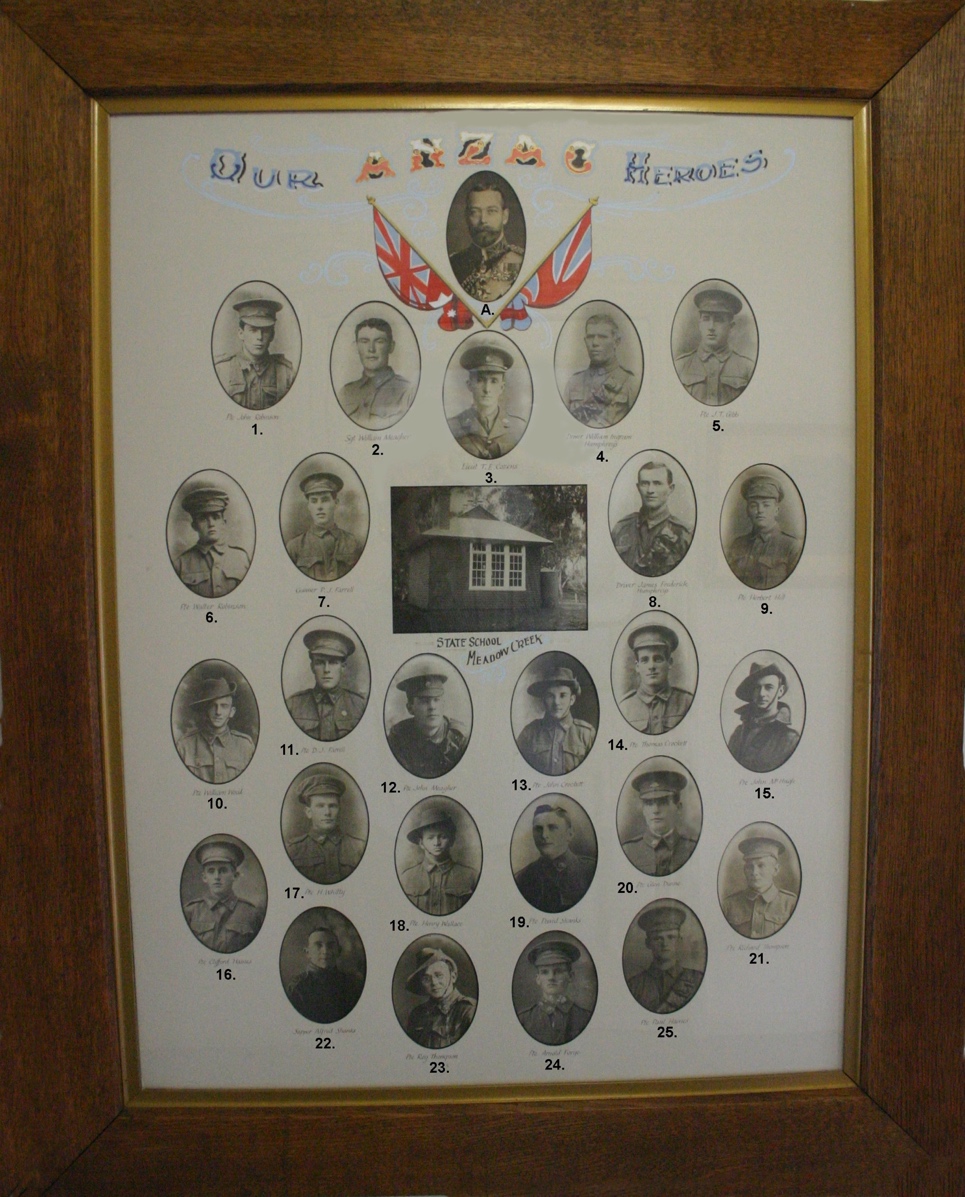 Article unveiling of a pictorial Honor Roll at Meadow Creek State School, The Chronicle 21/8/1918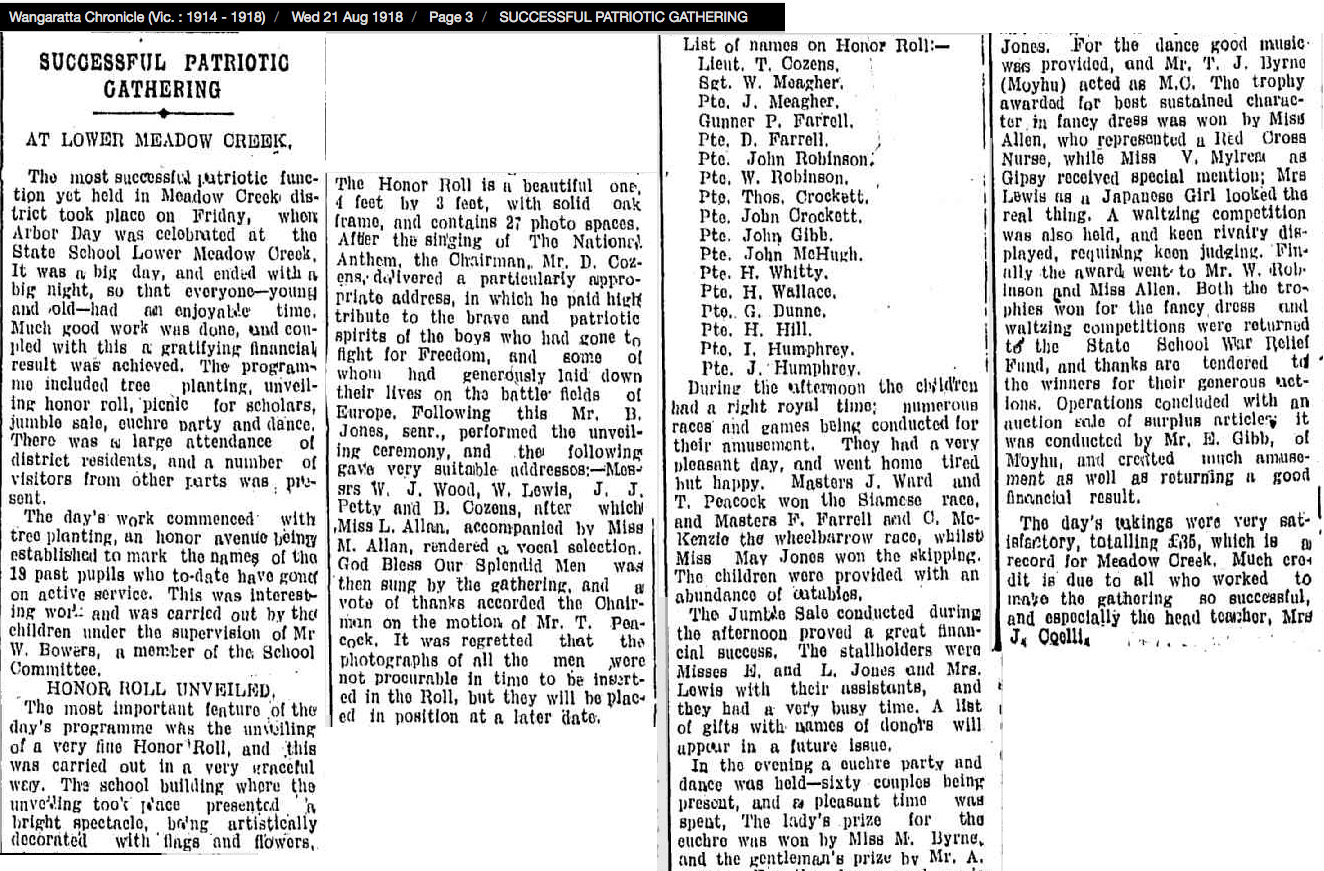 Table: Meadow Creek Primary School Pictorial Honour Roll, list of men honouredAverage age of enlistment 24 years and 10 months.  Five made the supreme sacrifice, four KIA and one died of disease.# Made the supreme sacrifice, * also on Myrrhee Primary School Pictorial Honour Roll.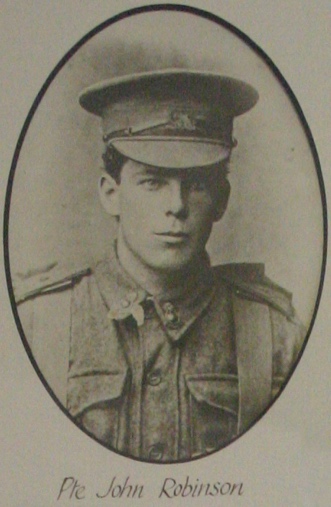 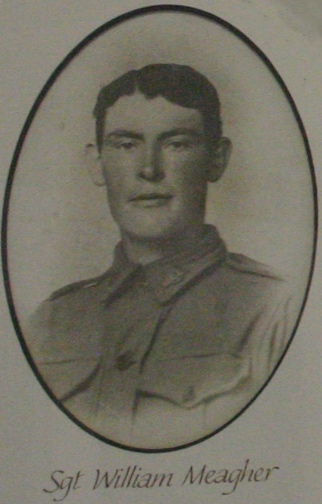 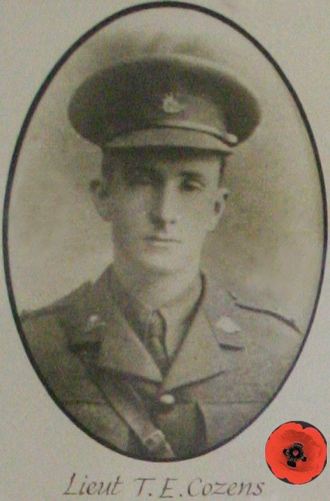 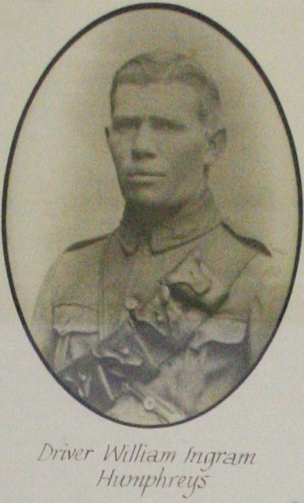 1. Pte John Robinson SN4884, b 10/1894, E 7/10/1915 7th Bn to 5th Div Arty Col, Dis 24/5/1919, P. Mr D Robinson, Bobinawarrah, Vic2. Sgt William Meagher MiD, b 9/1894, E 21/9/1914, Inf Brig Train & 7th Coy Army Ser Corps,Dis 23/1/1919, P: Mrs Meagher, Wangaratta, Vic3. Lt Thomas E Cozens SN825, b 6/1892,E 3/02/1915, 21st BnKIA 24/2/1917, Warlencourt, FranceP: Evan Cozens, Bobinawarra, Vic4. Dvr W. Ingram Humphreys, SN1797,b 1890, E 3/08/1915, 5th Div Ammun Col, Ret 15/5/1919P: Edward & Charlotte Humphreys, Bobinawarrah, Vic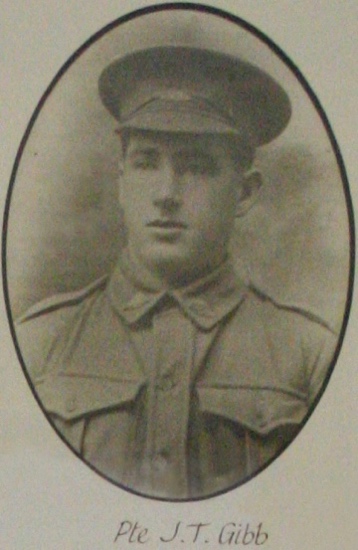 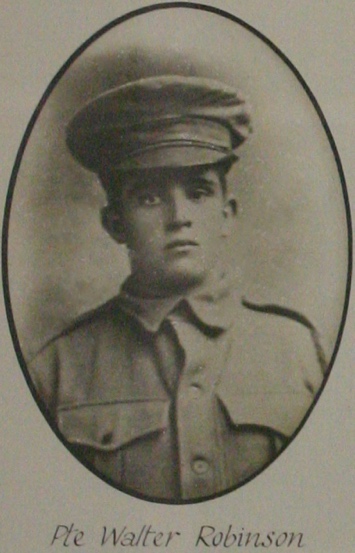 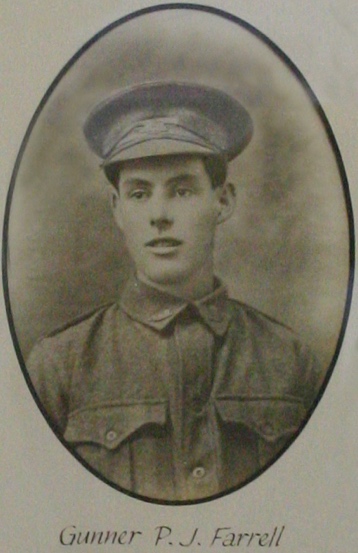 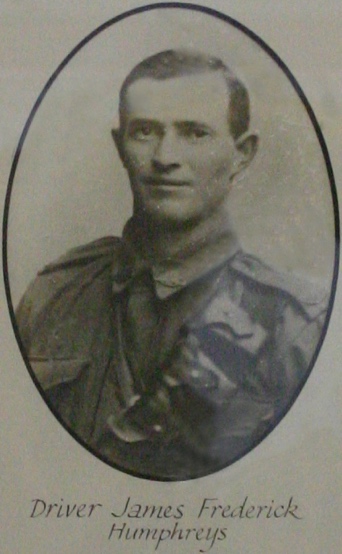 5. Pte John Taylor Gibb SN6748, b 9/1895,E 16/09/1916, 5th Bn,Dis 17/4/1919,d 16/12/1964, P: Mr WD Gibb, Moyhu, Victoria6. Pte Walter Robinson SN1659, b 11/1893,E 7/03/1916, 37th Bn & 59th Bn, Dis 19/10/1917, P: William Robinson, Carboor, Vic7. Gnr Patrick F Farrell SN3237, b 8/1/1896,E 20/01/1917, 4th LH Reg & 14th Field Arty Brig, Dis 2/10/1919, d 2/7/1979,P: Dominick Farrell, Moyhu, Vic8. Dvr James F Humphreys SN1798,b 1888, E 3/08/1915, 5th Div Ammun Col, Ret 15/5/1919P: Edward & Charlotte Humphreys, Bobinawarrah, Vic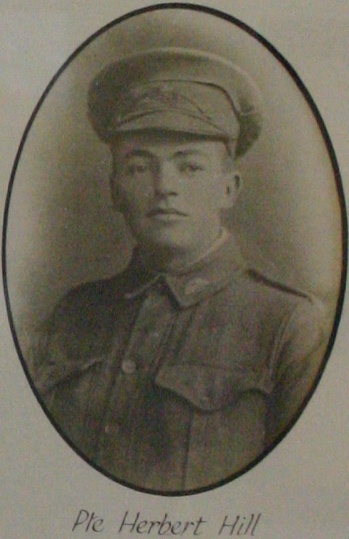 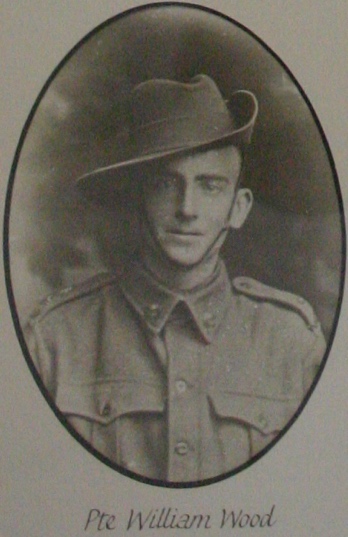 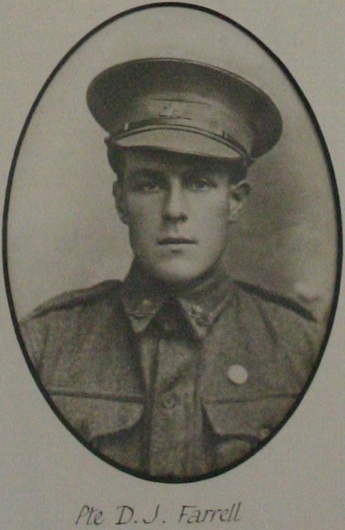 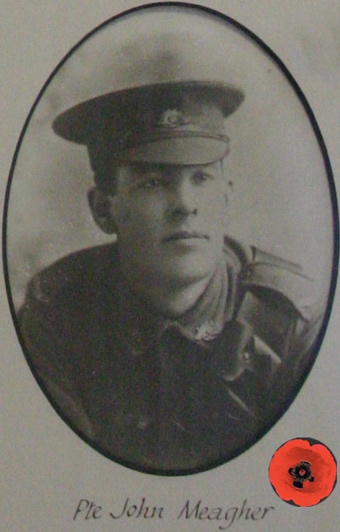 9. Pte Herbert Hill SN2334, b 9/1894,E 10/03/1916, 37th Bn to 3rd MG Bn, Dis 6/8/1919,P: Robert Hill, Carboor, Vic10. Pte William Wood  SN1055, b 3/1894,E 25/1/1917, 1st Vet Sect, Dis 21/10/1919, P: Father, W J Wood, Moyhu, Vic11. Pte Dominic J Farrell SN2823, b 4/1894,E 23/09/1916, 37th Bn& 5th Bn, Dis 12/8/1919,  P: Dominick Farrell, Moyhu, Vic12. Pte John P Meagher SN2332, b 4/1890, E 27/07/1916, 39th Bn,KIA 4/10/1917, Broodseinde, Belgium.P: Mrs Jane Hannan,Moyhu, Vic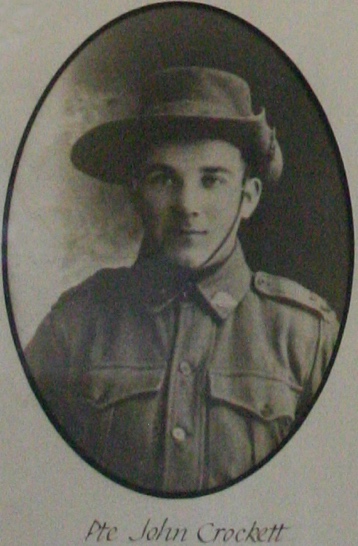 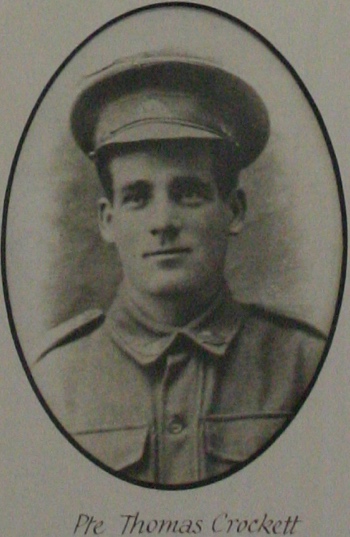 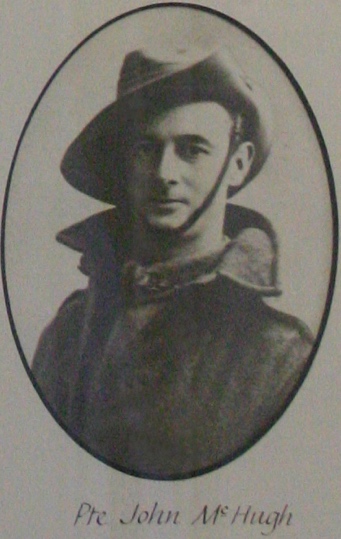 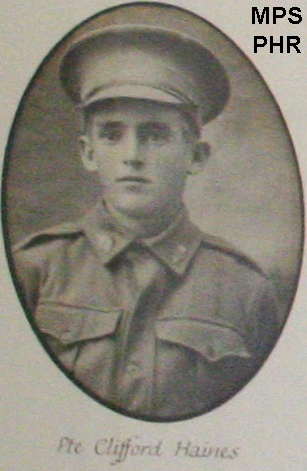 13. Pte John Crockett SN2423, b 5/1898,E 18/03/1916, 37th Bn to 7th Bn,  Dis 5/5/1919, P: Thomas William Crockett, Carboor, Vic14. Pte Thomas Crockett V39710, b 1/1893,E 18/03/1916, D 6/6/1916. Meningitis, Alfred Hos. Melb, P: Thomas William Crockett, Carboor, Vic15. Pte John J McHugh SN3353, b 2/1895,E 13/07/2017, 37th Bn,Dis 7/8/1919, d 23/1/1956P: Mother, Mrs A Ward, Dandenong, Vic16. Pte (Gnr) Clifford Hains (Haynes) SN1759, b 4/1884, E 4/01/19157th Bn to 24th Field ArtyDis 17/7/1917,P: Albert & Elizabeth Haynes, Moyhu, Vic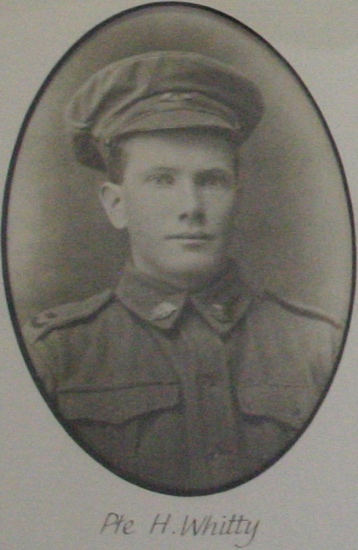 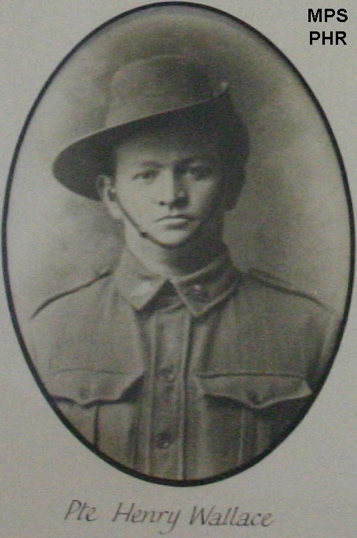 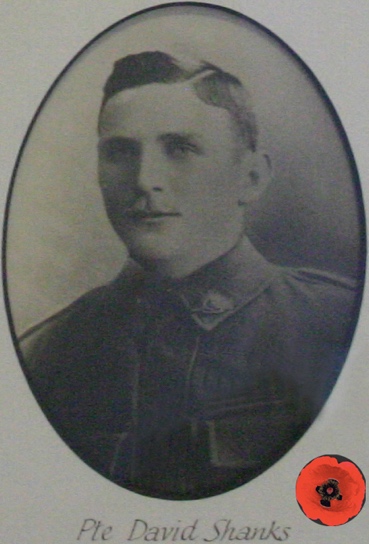 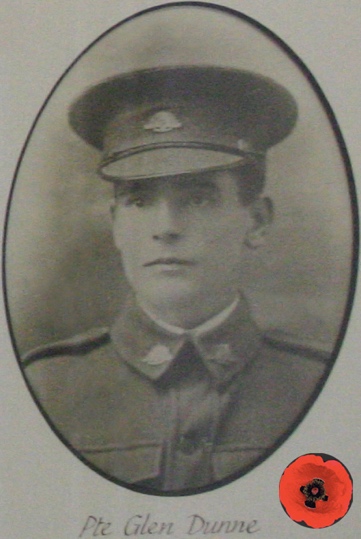 17. Pte Harry Whitty SN2170, b 2/4/1894,E 1/05/1916, 37th BnDis 14/8/1918,P: James & Mary Whitty, Whitfield, Vic18. Pte Henry WallaceSN 6835, b 11/1887,E 2/9/1916, 5th Bn,Dis 17/3/1919.F: H Wallace, Hansonville, Vic.19. Pte David Shanks SN3217, b 9/1874,E 7/11/1916, 48th BnKIA 12/10/1917, Zonnebeke, BelgiumP: James C & Rose Ann Shanks, Bobinawarrah, Vic20. Pte James G L Dunne SN1175, b 9/1896,E 19/01/1916,KIA 7/1/1916, Armentieres, FranceP: James & Mary Dunne, Meadow Creek, Vic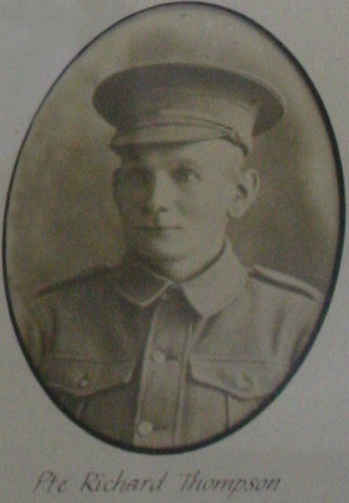 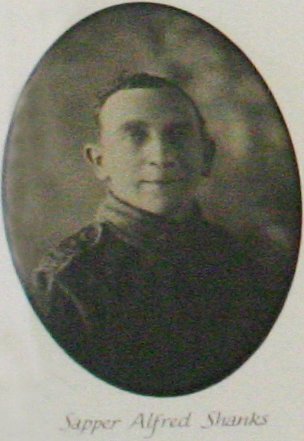 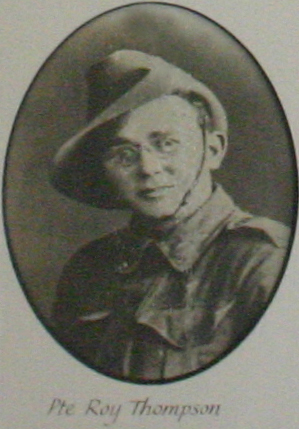 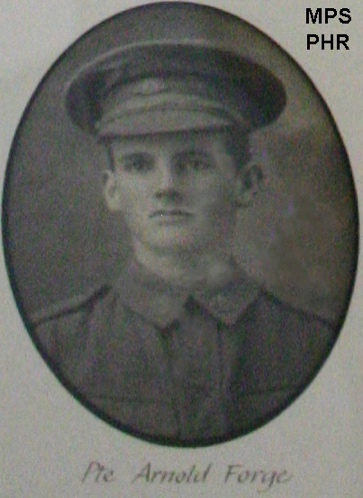 21. Pte Richard Thompson SN459b 8/1872, E 14/09/19151st Remount Unit,Dis 4/4/1917, W: Mrs Rose Thompson, Bobinawarrah, Vic22. Sap Alfred Shanks SN2464, b 2/1878,E 5/01/1916, 2nd Tunnelling Coy, Dis 18/1/1918,d 21/2/1959, S: Mrs S J Mybiea, Bobinawarrah, Vic23. Pte Roy Thompson SN6902, b 7/1896,E 9/08/1917, 24th Bn, 
Dis 13/3/1919, W: Mrs. E. Thompson, Wahroonga, NSW24. Pte (LCpl) Arnold Forge, SN 2063, b 5/1894,E 1/5/1916, 37th Bn, to 5th BnDis 15/5/1919, d 8/7/1963.F: Robert Forge,Myrrhee, Vic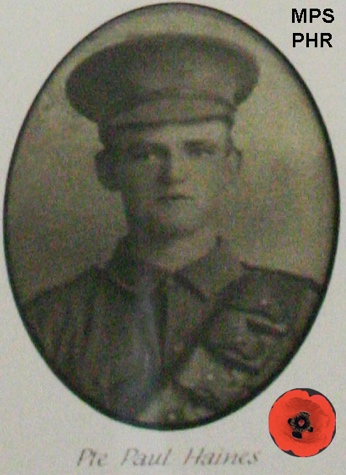 Abbreviations under soldiers’ portraits Ranks: Pte = Private, L/Cpl = Lance Corporal, Dvr = Driver, Gnr = Gunner, Bdr = bombardier, Spr = Sapper, Sig = Signaller, Tpr = Trooper, Cpl = Corporal, LSgt = Lance Sergeant, Sgt = Sergeant, Farr Sgt = Farrier Sergeant, CSM = Company Sergeant Major, Lt = Lieutenant, QMS = Quarter Master Sergeant.  Honours: MiD = Mentioned in Despatches, MC = Military Cross. Other: Bn = Battalion, LH = Light Horse, Vet =Veterinary, Sect = Section Arty = Artillery, Bde = Brigade, Rgt = Regiment. SN = Serial number, b = born, E = enlistment, KIA = Killed in action, DOW = died of wounds, DOI = Died of illness in service OS, Dis = Discharged, d = died after WWI. Next of kin: P = parents, F = father, M = mother, S = sister, W = wife, A = aunt.MPSHR = also included on Myrrhee Primary School Pictorial Honour Board25. Pte Paul Hains (Haynes) SN1347, b 7/1897, E 18/03/1916, 37th Bn to 59th  Bn, KIA 9/4/1918, Le Hamel, France, P: Albert & Elizabeth Haynes, Moyhu VicAbbreviations under soldiers’ portraits Ranks: Pte = Private, L/Cpl = Lance Corporal, Dvr = Driver, Gnr = Gunner, Bdr = bombardier, Spr = Sapper, Sig = Signaller, Tpr = Trooper, Cpl = Corporal, LSgt = Lance Sergeant, Sgt = Sergeant, Farr Sgt = Farrier Sergeant, CSM = Company Sergeant Major, Lt = Lieutenant, QMS = Quarter Master Sergeant.  Honours: MiD = Mentioned in Despatches, MC = Military Cross. Other: Bn = Battalion, LH = Light Horse, Vet =Veterinary, Sect = Section Arty = Artillery, Bde = Brigade, Rgt = Regiment. SN = Serial number, b = born, E = enlistment, KIA = Killed in action, DOW = died of wounds, DOI = Died of illness in service OS, Dis = Discharged, d = died after WWI. Next of kin: P = parents, F = father, M = mother, S = sister, W = wife, A = aunt.MPSHR = also included on Myrrhee Primary School Pictorial Honour Board#NameService #VWMA URL1Pte John RobinsonSN4884https://vwma.org.au/explore/people/3341602Sgt William Meagher MiDSN1252https://vwma.org.au/explore/people/1036743Lt Thomas E Cozens #SN825https://vwma.org.au/explore/people/3109574Driver W Ingram HumphreysSN1797https://vwma.org.au/explore/people/8016645Pte John T Gibb SN6748https://vwma.org.au/explore/people/3283386Pte Walter RobinsonSN1659https://vwma.org.au/explore/people/2007067Gunner Patrick F FarrellSN3237https://vwma.org.au/explore/people/2275168Driver James F HumphreysSN1798https://vwma.org.au/explore/people/8016659Pte Herbert HillSN2334https://vwma.org.au/explore/people/22025110Pte William WoodSN1055https://vwma.org.au/explore/people/28723611Pte Dominic J FarrellSN2823https://vwma.org.au/explore/people/31998112Pte John P Meagher#SN2332https://vwma.org.au/explore/people/19874113Pte John CrockettSN2423https://vwma.org.au/explore/people/7521214Pte Thomas Crockett#V39710https://vwma.org.au/explore/people/65596515Pte John J McHughSN3353https://vwma.org.au/explore/people/34142316Pte Clifford Hains (Haynes)*SN1759https://VWMA.org.au/explore/people/29487917Pte Harry WhittySN2170https://vwma.org.au/explore/people/30566318Pte Henry Wallace*SN6835https://VWMA.org.au/explore/people/14323519Pte David Shanks#SN3217https://vwma.org.au/explore/people/80076120Pte James GL Dunne#SN1175https://vwma.org.au/explore/people/13032321Pte Richard ThompsonSN459https://vwma.org.au/explore/people/18023122Sapper Alfred ShanksSN2464https://vwma.org.au/explore/people/13690523Pte Roy ThompsonSN6902https://vwma.org.au/explore/people/33990724Pte (LCpl) Arnold Forge*SN2063https://VWMA.org.au/explore/people/21754825Pte Paul Hains (Haynes)*#SN1347https://vwma.org.au/explore/people/210264